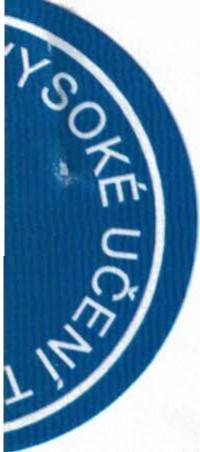 C. 019042011668kterou uzavřely níže uvedeného dne, měsíce a roku na základě vzájemného konsenzu a za následujících podmínek tyto smluvní strany:Vysoké učení technické v Brně Sídlem: Antonínská 548/1, 601 90 Brno IČ: 00216305DIČ: CZ00216305Bankovní spojeni: účet č. 111043273/0300 vedený u ČSOB, a.s. Zastoupené : doc. Ing. Ladislavem Janíčkem , Ph.O., MBA, kvestoremna straně jedné a dále v textu pouze jako „pronajímatel"aBlatrysk, s. r. o.Sídlem: šumavská 31, 602 00 BrnoIČ: 60721634DIČ: CZ60721634V obchodním rejstříku vedeném Krajským soudem v Brně zapsaná v oddílu C, vložka 16563 Nájemce je plátcem daně z přidané hodnotyZastoupena : Ing. Mojmírem Růžičkou, jednatelemna straně druhé a dále v textu pouze jako „nájemce"V návaznosti na rozšíření stávajících nebytových prostor se smluvní strany dohodly na změně čl. li., odst. 1, čl. IV„ odst. 1, čl. V., odst. 1, čl. VI„ odst. 6 a čl. XIII„ odst. 1 Smlouvy o nájmu prostoru sloužícího k podnikání č. 019042011668 ze dne 19.8.2014 , které nově zní:li. Předmět nájmuPronajímatel touto smlouvou o nájmu prostoru sloužícího k podnikání (dále také jen „smlouva") přenechává niže specifikované nebytové prostory, tj.:místnosti č. 14 (48,41 m2) a 2 (16,02 m2) v objektu č. 12 (dále jen „Předmět nájmu")1 parkovací místodo úplatného užívání nájemci a nájemce je do svého nájmu přijímá.Doba trvání nájmuTato smlouva se uzavírá na dobuneurčitou od 1. listopadu 2014 .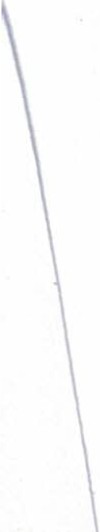 NájemnéNájemce se za užívání Předmětu nájmu zavazuje pronajímateli hradit nájemné ve výši: 3.778,-Kčměsíčně.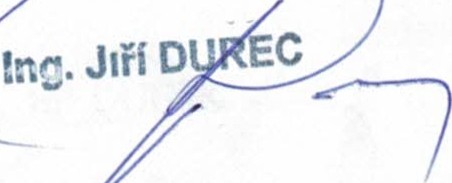 Plnění a služby poskytované v souvislosti s nájmem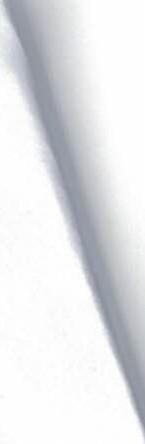 6. Další služby se nájemce zavazuje pronajímateli hradit na základě jejich vyúčtování vedle nájemného. Cena těchto dalších služeb je stanovena dohodou smluvních stran a činí 1.761,- Kč bez DPH měsíčně. Na úhradu těchto dalších služeb je pronajímatel oprávněn nájemci v souladu  se zákonem č. 235/2004 Sb., v platném znění, vystavit daňový doklad - fakturu, přičemž za den uskutečnění zdanitelného plnění se v takovém případě považuje první kalendářní den v měsíci, nebo den vystavení daňového dokladu - faktury v měsíci, ve kterém nájem trval.XIII. Jistota1. Nájemce  se zavazuje  do  15-ti (slovy: patnácti)  dní  od  podpisu  této  smlouvy  složit  zeimena k zajištění svých případných závazků z této smlouvy k rukám pronajímatele nebo na jeho bankovní účet částku ve výši: 24.723,- Kč jako jistotu pronajímatele . Jestliže nájemce jistotu ve výši a lhůtě dle předchozí věty nesloží, tato smlouva se od počátku ruší. Nájemce je v takovém případě povinen uhradit pronajímateli veškeré vzniklé náklady vyplývající z jeho užívání prostor specifikovaných v čl. li této smlouvy. S tím obě smluvní strany projevují svůj bezvýhradný souhlas.Příloha č. 1 smlouvy - Plánky a specifikace nebytových prostor a příloha č. 3 smlouvy - Výpočtový list se nahrazují přílohami tohoto dodatku.Tento dodatek byl vyhotoven ve 3 (slovy: třech) stejnopisech s platností originálu, přičemž nájemce obdrží 1 (slovy: jedno) a pronajímatel 2 (slovy: dvě) vyhotovení.Tento dodatek č. 1 je nedílnou součástí výše uvedené Smlouvy o nájmu prostoru sloužícího k podnikání.Tento dodatek nabývá účinnosti 1.11.2014.Ostatní ustanovení Smlouvy o nájmu prostoru sloužícího k podnikání se nemění.Přílohy:		Plánky a specifikace nebytových prostor Výpočtový list od 1. 11.2014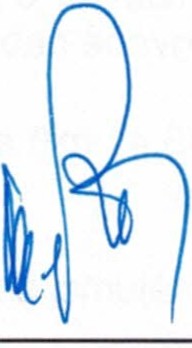 j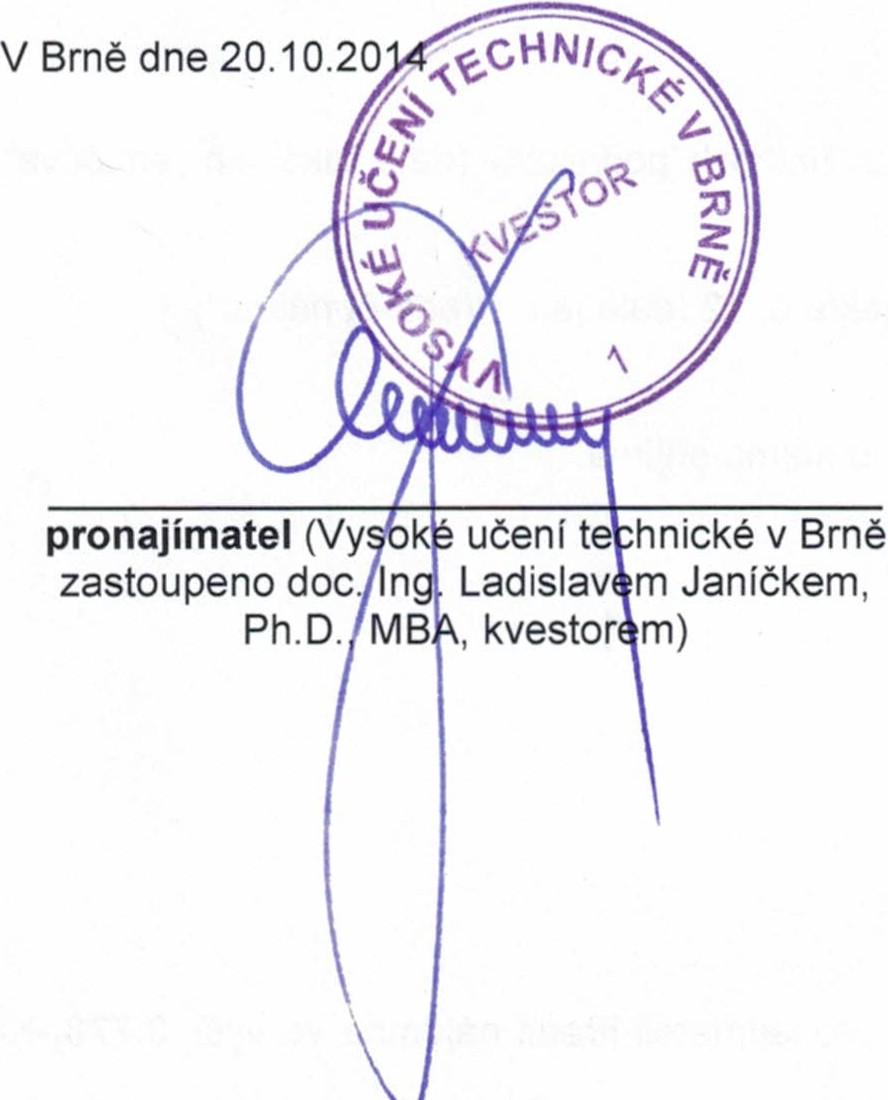 III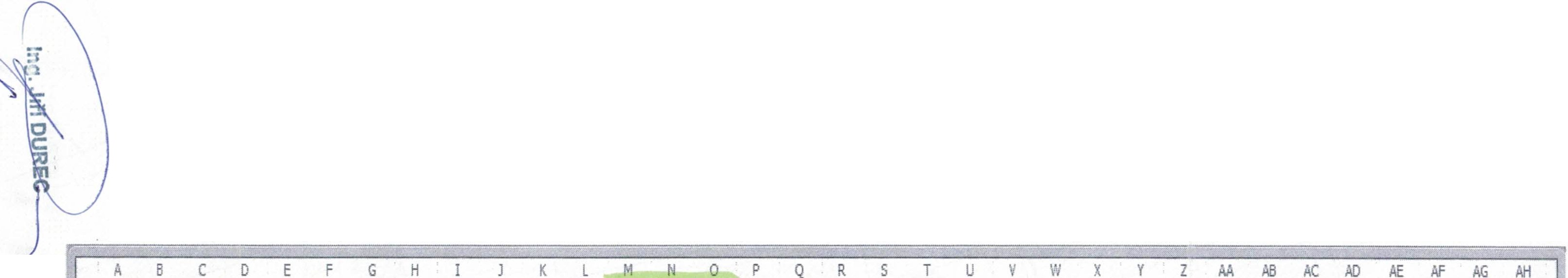 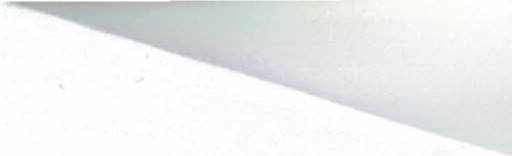 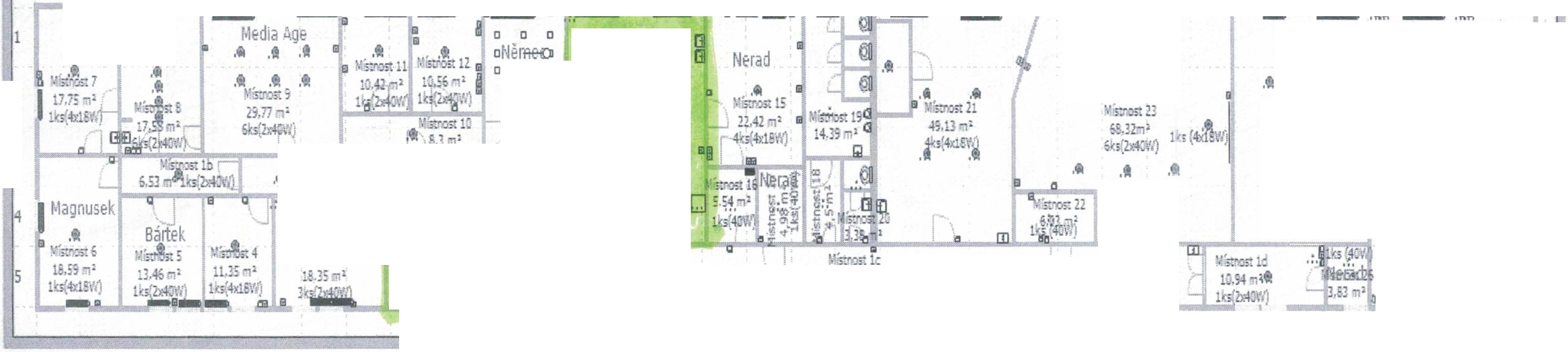 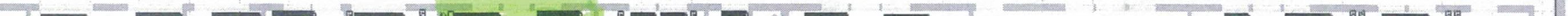 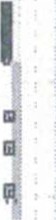 //---­(	715\""------·-·---·--------·---------  --l i": •--  ----""""---,-KT-·------.- ----...-----'''==::':::':::=/:d::	-.   :-;:>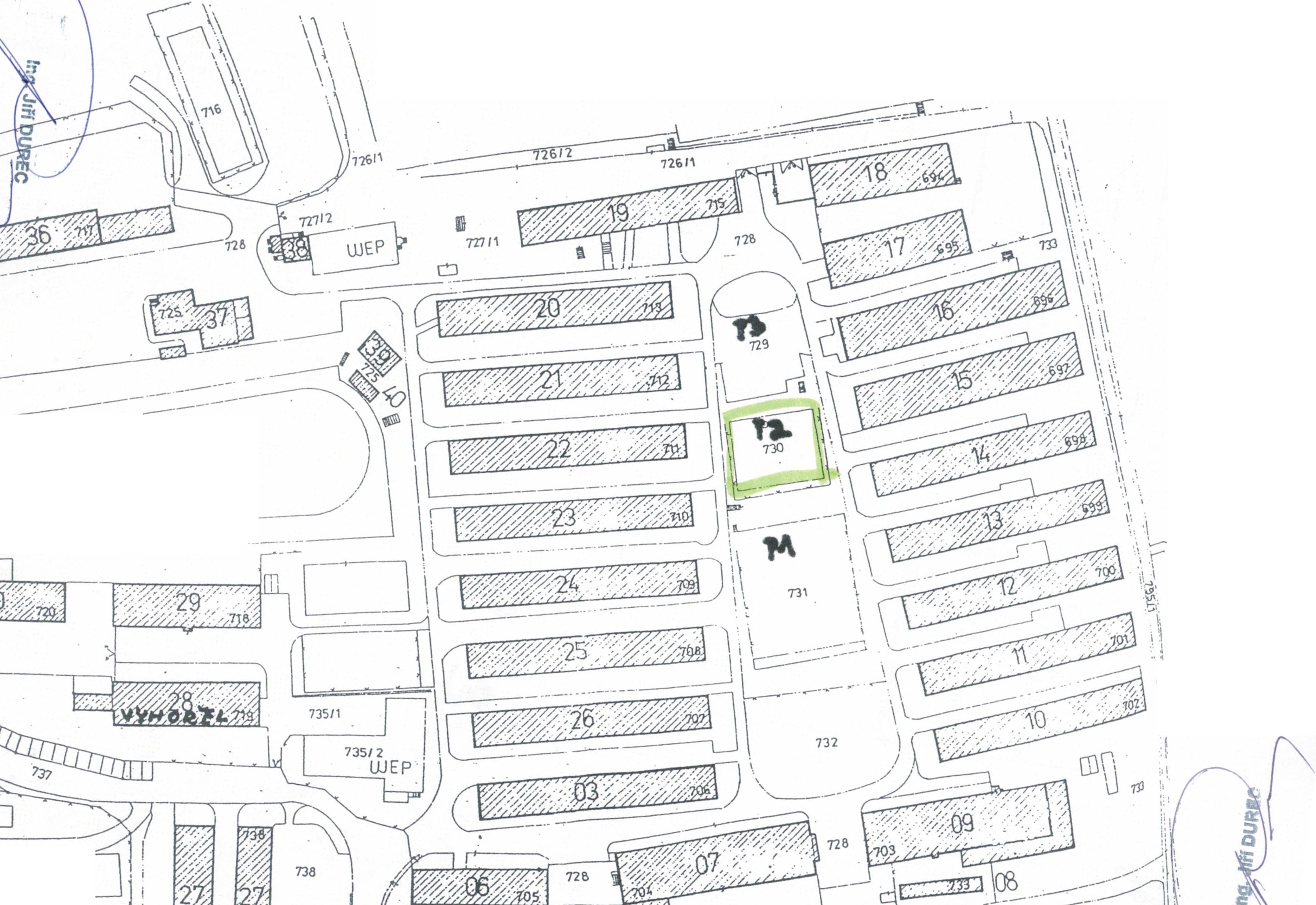 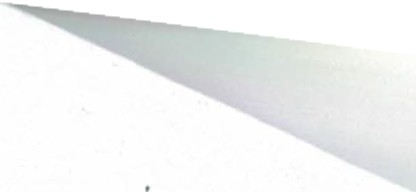 ··: :H:   ;1p. ·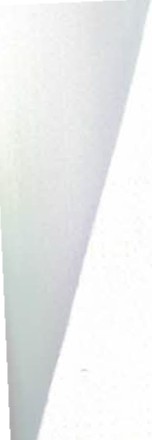  	== 	-----··-------=,.d1 ' • ,\   '----·-··-p------/' )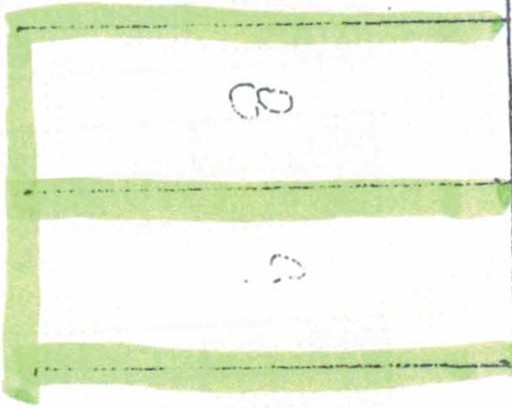 (--Iď	'1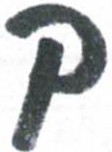 ;	I:	I'• .._ _ _.,,. /'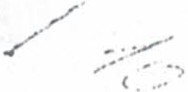 /-:---· ---·-----• :....	/Výpočtový list k nájemní smlouvě: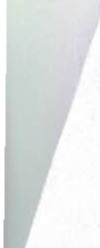 Náj emce:	Blatrysk s.r.o.	Objekt:místnost:uz 'Y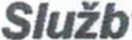 Prtloha e.312 Kravf hora14 (48,41m2)Elektrická ene11 ie - měfena licencovan 'melektroměremCena za el.energii	Celková částka za rok 	 Měsfční platbaVodné + statné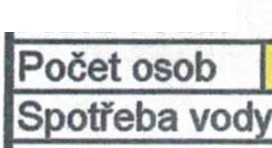 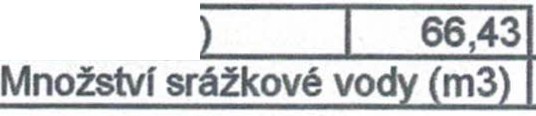 Te loCena za teplo	Celková částka za rok	30 349 21 Měsfčnf platba		2  530,00celkem:	8 241,00 Kč/měsfcVšechny uvedené ceny jsou bez DPH.Datum: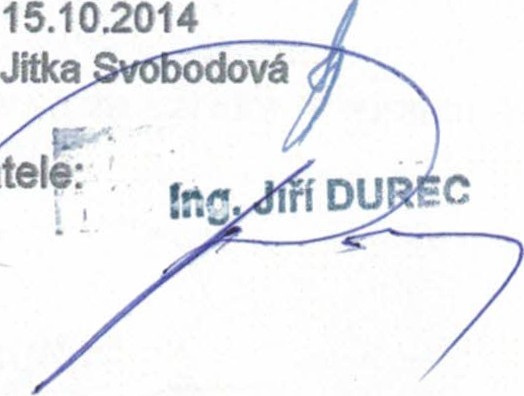 Vypracoval: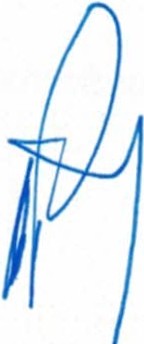 za pronají	za nájemce:Pitná voda:		Srážková voda: 	Plocha  m2za rok  m3	0,00Vodnéa stotné celkemPitná voda:		Srážková voda: 	Plocha  m2za rok  m3	0,00Vodnéa stotné celkem63 77Cena za vodné a stočnéCelková částka za rok2 064 00Cena za vodné a stočnéMěsfčnf platba172,00